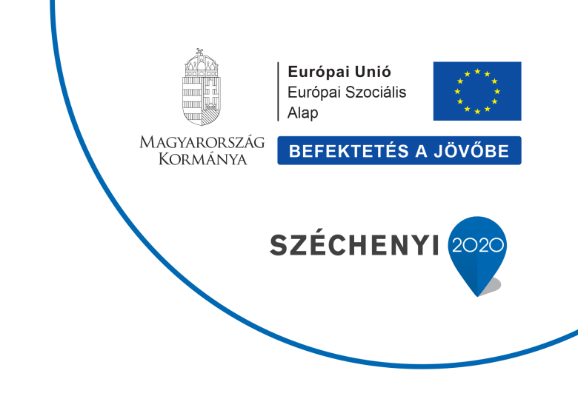 ÖNKÉNTES NYILATKOZAT 
ROMA SZÁRMAZÁSRÓLa GINOP-6.2.3-17-2017-00038 azonosítószámú„Lemorzsolódás csökkentése a Szekszárdi Szakképzési Centrum tagintézményeiben” c. pályázathoz Alulírott ….……………………………………………………….…………………..…. (gondviselő neve) 
Lakcím: ………………………………………………………………………..…………………………... az alábbi nyilatkozat aláírásával  gyermekemetNév: …………………………………………………………………...…………………………., Osztály: ………………………….,  Születési hely, idő: ……………………..……………… .…………………………. Anyja leánykori neve:………………………………………………..………………………….) roma származásúnak vallom.Az adatokat a Szekszárdi Szakképzési Centrum az adatkezelési törvénynek megfelelően kezeli és kizárólag a cigány származású fiatalok támogatásának elősegítése érdekében a GINOP-6.2.3-17-2017-00038 pályázatra való jelentkezéshez használja fel. A támogatási rendszerbe be nem került tanulók nyilatkozatai megsemmisítésre kerülnek. ….………………………, 2019. ……………..……. hó …….nap	………………………………….			……………………………………...   Gondviselő aláírása				Tanuló aláírásaÖNKÉNTES NYILATKOZAT 
ROMA SZÁRMAZÁSRÓLa GINOP-6.2.3-17-2017-00038 azonosítószámú„Lemorzsolódás csökkentése a Szekszárdi Szakképzési Centrum tagintézményeiben” c. pályázathoz Alulírott ….……………………………………………………….…………………..…. (nagykorú tanuló neve) 
Lakcím: ………………………………………………………………………..…………………………... Osztály: …………………………., Születési hely, idő: ……………………..……………… .…………………………. Anyja leánykori neve:………………………………………………..………………………….) aaz alábbi nyilatkozat aláírásával magamat roma származásúnak vallom.Az adatokat a Szekszárdi Szakképzési Centrum az adatkezelési törvénynek megfelelően kezeli és kizárólag a cigány származású fiatalok támogatásának elősegítése érdekében a GINOP-6.2.3-17-2017-00038 támogatási pályázatra való jelentkezéshez használja fel. A támogatási rendszerbe be nem került tanulók nyilatkozatai megsemmisítésre kerülnek. ….………………………, 2019. ……………..……. hó …….nap	………………………………….			  Nagykorú tanuló aláírása